Общая характеристикаКрасновишерская районная территориальная организация Профсоюза работников народного образования и науки РФ объединяет 79 членов профсоюза. Охват профсоюзным членством среди работающих составляет 15,9%. Общее количество первичных профсоюзных организаций – 16. По сравнению с 2018 годом количество первичных профсоюзных организаций осталось на том же уровне.За 2019 год было принято в профсоюз 0 человек, выбыло 4. Негативно сказывается на профсоюзном членстве реорганизация образовательных учреждений. Задачи на ближайшую перспективуУвеличение численности членов профсоюза.Создание новых профсоюзных организаций. Особое внимание – созданию профсоюзных организаций в школах и садах Красновишерского городского округа.Работа на востребованность профсоюза руководителями  образовательных организаций и управления образования.Реализация на территории Красновишерского городского округа пилотного проекта по внедрению электронного профсоюзного билета и отчетности, а так же бонусной программы «Профокардс».Создание СМП.II. Внутрисоюзное организационно-финансовое укрепление2.1 VI пленум краевой организации профсоюза был посвящен главным событиям года «О созыве XXVI отчетно-выборной конференции. О работе со студенческой и работающей молодежью (к 100-летию студенческого профсоюзного движения)».В октябре 2019 года прошла отчетно-выборная конференция, на которой был заслушан отчет о работе Красновишерской районной территориальной организации профсоюза работников народного образования и науки РФ с октября 2014 года по октябрь 2019 года, отчет ревизионной комиссии. Работа Красновишерской РТО признана удовлетворительной. Прошли выборы председателя РТО, единогласно новым председателем РТО выбрана Бурмантова Наталья Владимировна. Задачи на ближайшую перспективу:Развивать активную работу в профсоюзных организациях. Активно посещать образовательные организации на территории Красновишерского городского округа в целях информирования членов профсоюза, оказание практической помощи на местах по созданию новых профсоюзных организаций, мотивации профсоюзного членства. 2.2 Обучение, методическая работа, кадровое укрепление.Районные совещания 2019 года были посвящены актуальным вопросам деятельности первичных профсоюзных организаций, таким как «Актуальные задачи профсоюза в современных условиях», «О состоянии охраны труда в ОУ», «О подготовке и проведении 1 Мая 2019 г.», «Аанализ социально-экономического положения молодых специалистов», «Об участии в проведении конкурса профессионального мастерства «Учитель года – 2019», «Анализ статистической отчетности и мотивации профсоюзного членства», «Об обеспечении работников путевками на санаторно-курортное лечение», «О состоянии профсоюзных уголков в учреждениях», «О результатах работы за год по всем направлениям  деятельности, «Финансовый отчёт райкома профсоюза».Вновь избранный председатель прошел обучение на базе «Пермского крайсовпрофа». Прошли обучение по проекту «Цифровой профсоюз». По итогам работы 2019 года профактивисты получили грамоты Красновишерской РТО.Задачи на ближайшую перспективу:Провести анализ эффективности работы председателей первичных профсоюзных организаций, по результатам анализа провести собеседования, при необходимости – обновление кадров. Продолжить обучение профактива по проекту «Цифровой профсоюз». 2.3 Информационная работа.Красновишерская РТО ведет работу по информированию первичек. Ежемесячно в электронном виде направляет информационные сборники, получаемые от крайкома, а также информационные листки по актуальным для рядовых членов профсоюза проблемам – для размещения на профсоюзных стендах в первичках.Задачи на ближайшую перспективу:Создать группу Красновишерской РТО Профсоюза в социальных сетях. Добиться увеличения подписки на профсоюзные издания «Профсоюзный курьер». Увеличить свое присутствие и включать профсоюзную повестку при проведении мероприятий социальных партнеров. Организовать работу по созданию странички профсоюзной организации на сайте Департамента муниципальных учреждений администрации Красновишерского городского округа.2.4 Социальное партнерство.Председатель РТО ежегодно участвует в работе районной комиссии при администрации по отбору лучших детей на награждение званием «Гордость Пермского края».     Являясь членом районной 3-х сторонней комиссии администрации района, принимает участие в заседаниях комиссии при рассмотрении вопросов, актуальных для образования.Председатель Красновишерской РТО Профсоюза участвует в работе аттестационной, наградной комиссии, оказывая помощь в доработке материалов на аттестацию и награждение, принимает участие в плановых совещаниях с руководителями ОУ(по вопросам профсоюза).Задачи на ближайшую перспективу:Провести работу по заключению коллективных договоров ППО в соответствие с Соглашением, заключенным между Министерством образования и науки Пермского края и Пермской краевой территориальной организацией Профсоюза работников народного образования и науки РФ по регулированию социально – трудовых и связанных с ними экономических отношений в отрасли на 2020 – 2022 годы.Добиваться полноценного выполнения основных положений коллективных договоров образовательными организациями.III. Работа по представлению и защите прав и интересов членов профсоюза3.1 Содействие сохранению и развитию дополнительных мер соцподдержки работников отрасли. В Красновишерском городском округе действует ряд мер социальной поддержки работников образования, финансируемый из краевого бюджета.В целях привлечения и закрепления в отрасли молодых специалистов Законом Пермского края «Об образовании» ст. 23 предусмотрены следующие социальные гарантии:  подъемные молодым специалистам – 50 тыс. рублей;  ежемесячные надбавки молодым специалистам до 3х лет работы – 2600 рублей (в 2019 г. – 3 чел.);  для сельских специалистов – все вышеперечисленные меры социальной поддержки устанавливаются в повышенном на 25% размере;  для работников специальных (коррекционных) образовательных учреждений санаторного типа вышеперечисленные меры социальной поддержки устанавливаются в повышенном на 20% размере. Действуют программы:  проект «Мобильный учитель». В 2019 г. участниками проекта являются 2 учителя.2. В целях привлечения и закрепления в Красновишерском городском округе высококвалифицированных педагогов, повышения привлекательности педагогической профессии Законом Пермского края «Об образовании» ст. 23 определены следующие социальные гарантии:  доплаты педработникам, успешно прошедшим аттестацию – 2600 рублей ежемесячно;  доплаты педработникам, имеющим отраслевые награды – 1560 рублей; доплаты педработникам, имеющим государственные награды – 2600 рублей ежемесячно;  для сельских специалистов все вышеперечисленные меры социальной поддержки устанавливаются в повышенном на 25% размере;  для работников специальных (коррекционных) образовательных учреждений санаторного типа вышеперечисленные меры социальной поддержки устанавливаются в повышенном на 20% размере;  согласно ст. 23 Закона Пермского края «Об образовании» реализуется Программа «Жилье для учителя». Согласно Закону Пермского края «О санаторно-курортном лечении и оздоровлении работников государственных учреждений» в 2019 г. оздоровлено 10 человек.3.2 Содействие профессиональному и творческому развитию педагогических работников.Принимаем участие в краевом форуме молодых педагогов, зимней экспедиционной школе.Участвуем в организации и проведении конкурса «Учитель года – 2019».Задачи на ближайшую перспективу:Принимать активное участие в творческих конкурсах, круглых столах, конференциях, а также проводить свои профсоюзные мероприятия, направленные на развитие творческого потенциала педработников. 3.3 Организация работы по профессиональному становлению и развитию молодых педагогов.Ведется работа с молодыми педагогами. Приняли участие в VII Форуме молодых педагогов Пермского края с участием председателя региональной организации Галайда З.И., в Зимней экспедиционной школе. В конкурсе «Учитель года-2019» участвовало 2 молодых педагога. Интересным и полезным стало участие молодых педагогов в ежегодном туристическом слете, в игре «Прошагай город», в «Семейном квесте», посвященном Международному Дню семьи, любви и верности.  Задачи на ближайшую перспективу:Создание СМП на территории Красновишерского городского округа.Проводить прием в профсоюз всех молодых работников отрасли.Председатель Красновишерской районной территориальной организации Профсоюзаработников народного образования и науки РФ                    	Н.В. Бурмантова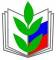 ПРОФСОЮЗ РАБОТНИКОВ НАРОДНОГО ОБРАЗОВАНИЯ И НАУКИ РОССИЙСКОЙ ФЕДЕРАЦИИКРАСНОВИШЕРСКАЯ РАЙОННАЯ ТЕРРИТОРИАЛЬНАЯ ОРГАНИЗАЦИЯ ПРОФСОЮЗА ПЕРМСКОГО КРАЯПРЕДСЕДАТЕЛЬ618590 Пермский край, г. Красновишерск, ул. Куйбышева, 12-1, тел. 8(342)3-04-26 сот. 89526416350
E-mail: burmantova73@bk.ru    12.03.2020                         № На № _________ от________Публичный отчет за 2019 год